to all SUPERHEROES 8th December 2921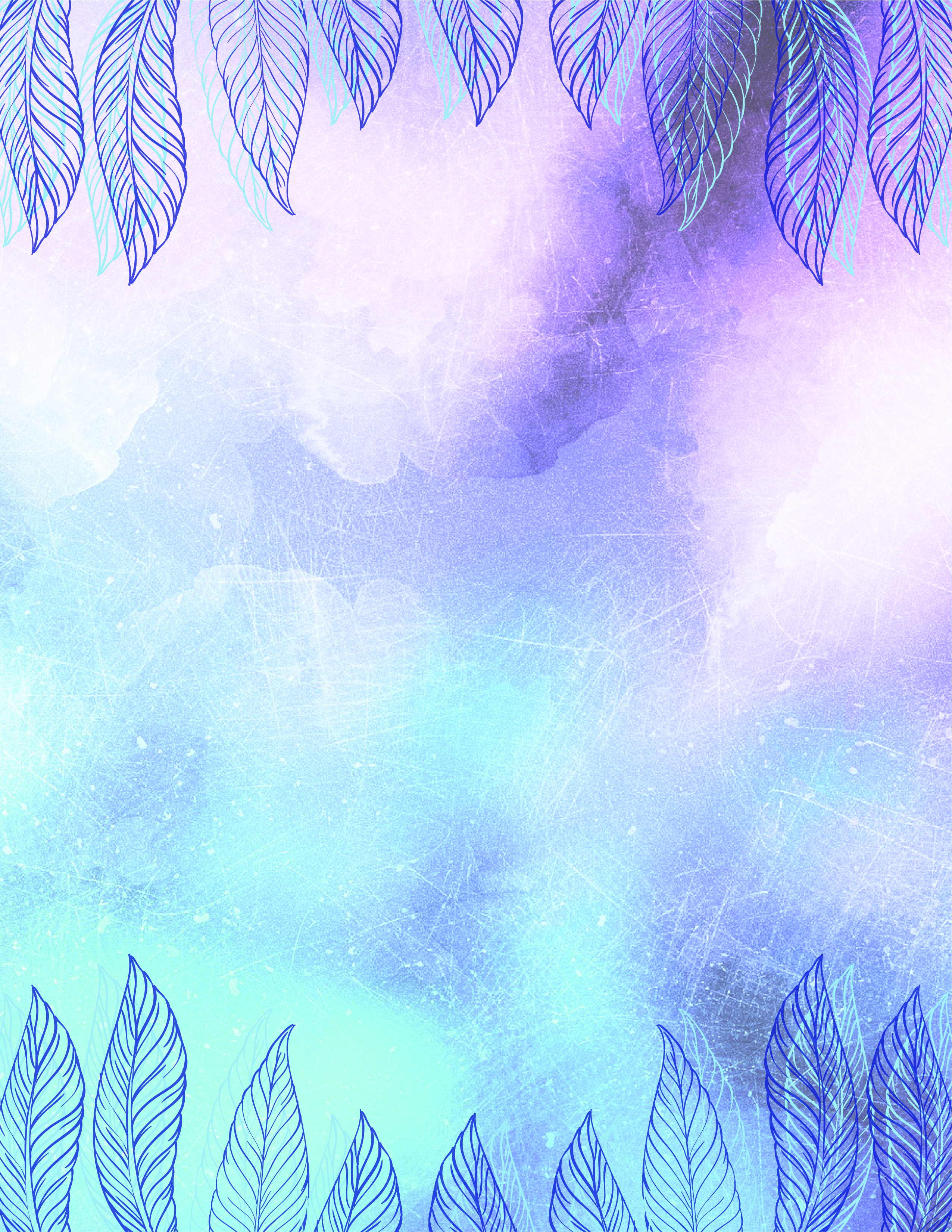 12:30Please bring: your manners RSVP TO: Owen and Benjie number 01745628912You’re Invited to Celebrate with Us at the super hero hall of justice 